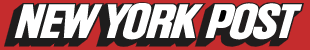 September 11, 2019https://nypost.com/2019/09/11/rihannas-savage-x-fenty-brings-out-the-sexiest-guests-of-fashion-week/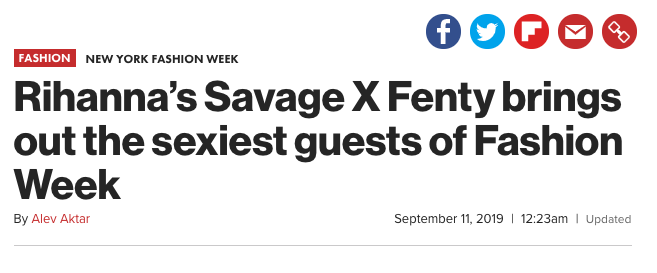 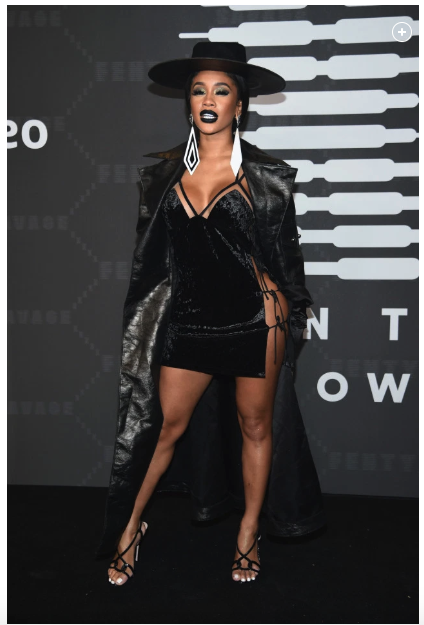 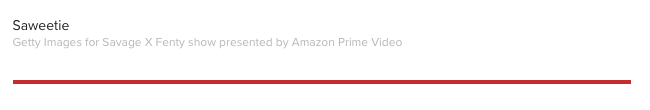 